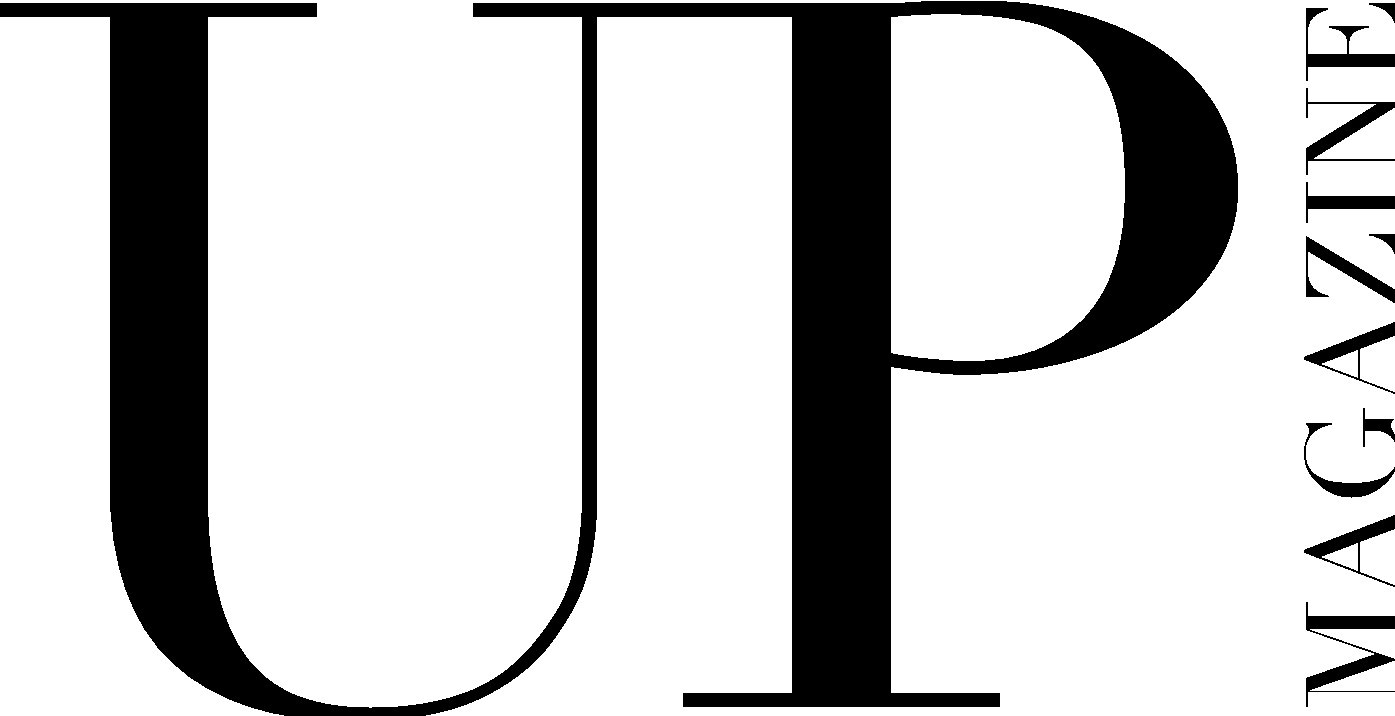 DIRECTOR OF MARKETING APPLICATIONUP Magazine is Miami University’s student-run fashion and lifestyle magazine inspiring style and authenticity. UP Magazine is seeking talented, creative, committed, and driven student writers who are excited to be part of a collaborative and contemporary team.The Director of Marketing of UP Magazine oversees the Marketing Team. The Director of Marketing is responsible for maintaining regular communication with the Marketing Team, holding in-person meetings, working with members to secure advertisements for each print issue, working with the Event Planning Team to market the release parties, and planning and overseeing the execution of distribution for each issue. This position requires leadership, commitment, creativity, drive, and communication.Name:Email:Year:Phone:Major(s):Minor(s):Current and/or previous experience with UP? Related experience:Current on-campus involvement:If studying abroad in the upcoming school year, please specify which semester: How much time are you able to devote to UP each week?What makes you the ideal candidate for this position? Do you have any past leadership experience?Why do you want to be the Director of Marketing? What ideas do you have for the Marketing Team?